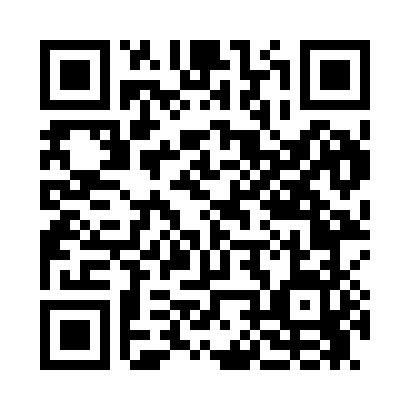 Prayer times for Avena, California, USAMon 1 Jul 2024 - Wed 31 Jul 2024High Latitude Method: Angle Based RulePrayer Calculation Method: Islamic Society of North AmericaAsar Calculation Method: ShafiPrayer times provided by https://www.salahtimes.comDateDayFajrSunriseDhuhrAsrMaghribIsha1Mon4:155:461:085:028:3010:022Tue4:155:471:095:028:3010:013Wed4:165:471:095:028:3010:014Thu4:175:481:095:038:3010:015Fri4:185:481:095:038:3010:006Sat4:185:491:095:038:2910:007Sun4:195:491:095:038:299:598Mon4:205:501:105:038:299:599Tue4:215:511:105:038:289:5810Wed4:225:511:105:038:289:5811Thu4:225:521:105:038:289:5712Fri4:235:531:105:038:279:5613Sat4:245:531:105:038:279:5514Sun4:255:541:105:038:269:5515Mon4:265:551:105:038:269:5416Tue4:275:551:105:038:259:5317Wed4:285:561:115:038:259:5218Thu4:295:571:115:038:249:5119Fri4:305:581:115:038:239:5020Sat4:315:581:115:038:239:4921Sun4:335:591:115:038:229:4822Mon4:346:001:115:038:219:4723Tue4:356:011:115:038:209:4624Wed4:366:021:115:028:209:4525Thu4:376:021:115:028:199:4426Fri4:386:031:115:028:189:4327Sat4:396:041:115:028:179:4228Sun4:406:051:115:028:169:4129Mon4:416:061:115:018:159:3930Tue4:436:071:115:018:149:3831Wed4:446:071:115:018:139:37